5th Grade Unit 1 – QuizName-Surname:A) Complete the table. (Tablodaki eksik bilgileri tamamlayın.) 5x4p=20pB) Complete the sentences. (Cümlelerdeki eksik bilgileri tamamlayın.) 5x4p=20p1) I am from China. I am …………………………………………………………………………………………..2) I am from …………………………………………………………….. . I am Russian.3) I am from Japan. I speak ……………………………………………………………………………………….4) I am from Italy. I am ………………………………………………………………………………………………5) I am from ………………………………………………………………. . I speak French.	C) Complete the dialogue. (Diyaloğu tamamlayın.) 4x4p=16pTim: Hi! I’m Tim. (1) ……………………………..……………….……..………. ?Carmen: Hello! My name is Carmen.Tim: (2) …………………………………………..……………………….., Carmen?Carmen: I’m Spanish. What is your nationality?Tim: (3) .……………………………………………………………………………….. . Carmen: Nice to meet you, Tim.Tim: (4) ……………………………………………………………………………….. . D) Write the names of the lessons. (Ders isimlerini yazın.) 6x4p=24p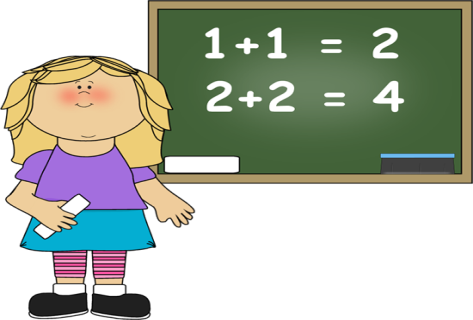 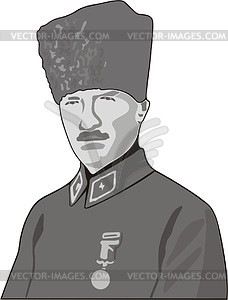 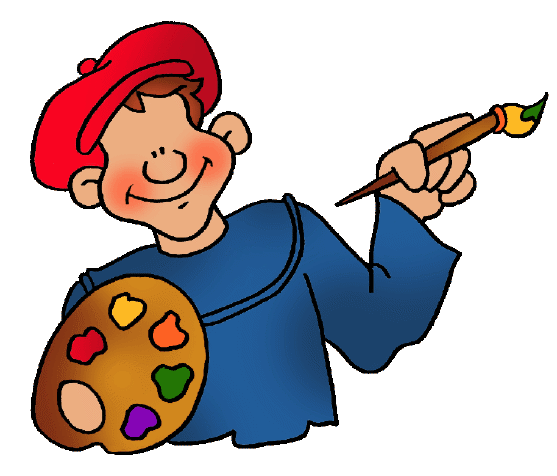 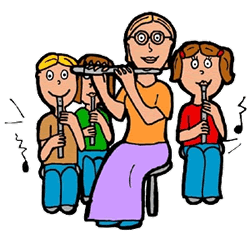 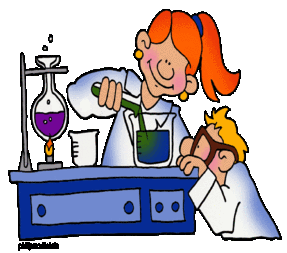 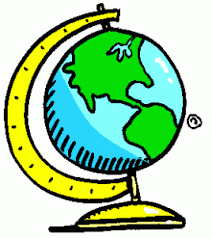 E) Look at the example and write sentences for Pierre. (Pierre için örnekteki gibi cümleler yazın.) 5x4p=20p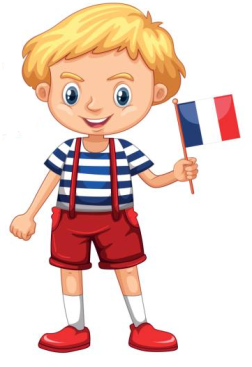 Example:He is Emre. He is ten years old. He is from Turkey. He is Turkish. He speaks Turkish and English.………………………………………………………………………………………………………………………………………………………………………………………………………………………………………………………………………………………………CountryNationalityLanguage1)SpanishSpanishGermany2)German3)AmericanEnglishTurkeyTurkish4)Canada5)EnglishName:EmreAge:10Country:TurkeyNationality:TurkishLanguages:Turkish - EnglishName:PierreAge:7Country:FranceNationality:FrenchLanguages:French - German